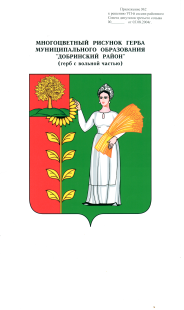 П О С Т А Н О В Л Е Н И ЕАДМИНИСТРАЦИИ СЕЛЬСКОГО ПОСЕЛЕНИЯНИЖНЕМАТРЕНСКИЙ СЕЛЬСОВЕТДобринского муниципального района Липецкой области13.11.2023г.                              с.Нижняя Матренка                                № 110О мерах по обеспечению безопасности                                                                     людей на водных объектах в зимний                                                            период 2023-2024 годовВ целях обеспечения безопасности людей, охраны их жизни и здоровья на водных объектах в зимний период 2023 -2024 годов, руководствуясь Федеральными законами №68-ФЗ от 21.12.1994г. «О защите населения и территорий от чрезвычайных ситуаций природного и техногенного характера», №131-ФЗ от 06.10.2003г. "Об общих принципах организации местного самоуправления в Российской Федерации", Постановлением Липецкого областного Совета депутатов № 305 -пс от 21.06.2007г. "О правилах охраны жизни людей на водных объектах Липецкой области", постановлением администрации Добринского муниципального района №1116 от 30.10.2023 г. "О проведении месячника безопасности на водных объектах, мерах по обеспечению безопасности людей и запрете выхода граждан на ледовые покрытия водных объектов осенне- зимний период 2023-2024 годов расположенных на территории Добринского муниципального района", Уставом сельского поселения, администрация сельского поселения Нижнематренский сельсоветПОСТАНОВЛЯЕТ: 1. Утвердить план мероприятий по обеспечению безопасности на водных объектах в зимний период 2023 - 2024  годов (приложение 1).2. Провести заседание комиссии по предупреждению и ликвидации чрезвычайных ситуаций и обеспечения пожарной безопасности по вопросу, обеспечения безопасности людей на водных объектах, охране их жизни и здоровья в осенне- зимний период 2023 - 2024 годов.3. Разместить аншлаги с информацией о запрете выхода в опасных местах людей на лёд и выезд автотранспорта (приложение 2).4. Ограничить в  зимний период повсеместно организованный и неорганизованный выход населения и выезд  автотранспортных  средств  на лёд.5. Рекомендовать директору МБОУ СШ с. Нижняя Матренка провести инструктаж с учениками по мерам безопасности выхода на лёд в зимний период.6. Организовать работу по информированию населения  о мерах безопасности на льду. 7. Организовать проведение бесед с рыбаками, любителями подводного лова рыбы, по мерам безопасности на льду.8. Регулярно проводить уточнение мест массового пребывания любителей подлёдного лова рыбы на водоёмах и состояния ледового покрова.9. Запретить повсеместно выход людей  и выезд любых транспортных средств на лед водоемов, при условиях:- толщина льда - менее 10 см;- наличие слома припая льда (примерзший к берегу неподвижный лед), отрывов льда, отжимов льда от берега;- температура воздуха - выше 0 градусов, продолжительностью более 1 суток при критической (10 сантиметров) толщине льда;- при интенсивном таянии снега;- видимость - менее 500 метров;- наличие метели.10. Контроль за исполнением настоящего постановления оставляю за собой.Глава администрации                                                                                                                                 сельского поселения                                                             Нижнематренский сельсовет                                    С.Н.БирюковПриложение 1 к постановлению администрации сельского поселения Нижнематренский сельсовет № 110 от 13.11.2023 г. ПЛАНмероприятий по обеспечению безопасности людей на водных объектах в зимний период 2023-2024 годов.Приложение 2 к постановлению администрации сельского поселения Нижнематренский сельсовет № 110 от 13.11.2023 г. Сведения о местах массового выхода людей на лед на территории сельского поселения Нижнематренский сельсовет Добринского муниципального района№ п/пНаименование мероприятийДата выполненияОтветственные за выполнениеIРассмотреть на заседании комиссии по чрезвычайным ситуациям и пожарной безопасности вопрос " О мерах по обеспечению безопасности людей на водных объектах в зимний период 2023-2024 годов"до 01.12.2023Глава администрации сельского поселения2Организовать в сельском поселении мероприятия, в рамках месячника безопасности на водных объектах, проведение занятий и разъяснительную работу с молодежью и детьми об опасности выхода на тонкий лед и правилах поведения на льду.в период ледоставаЗаведующие библиотеками Батышкина С.Ю., Валеева Л.В.3Изготовить и выставить запрещающие аншлаги с информацией: "Проход (переезд) по льду запрещен", в местах массовой рыбной ловли - "Осторожно! Тонкий лед"до 12.12.2023Глава администрации сельского поселения4Распространение памяток жителям по правилам поведения на льду и обеспечению безопасности на водных объектах в осенне-зимний периодв период ледоставаГлава администрации сельского поселения№ п/пМеста массового выхода людей на ледМеста массового выхода людей на лед№ п/пВодный объектКоличество людей1.р. Матренка10Итого:10